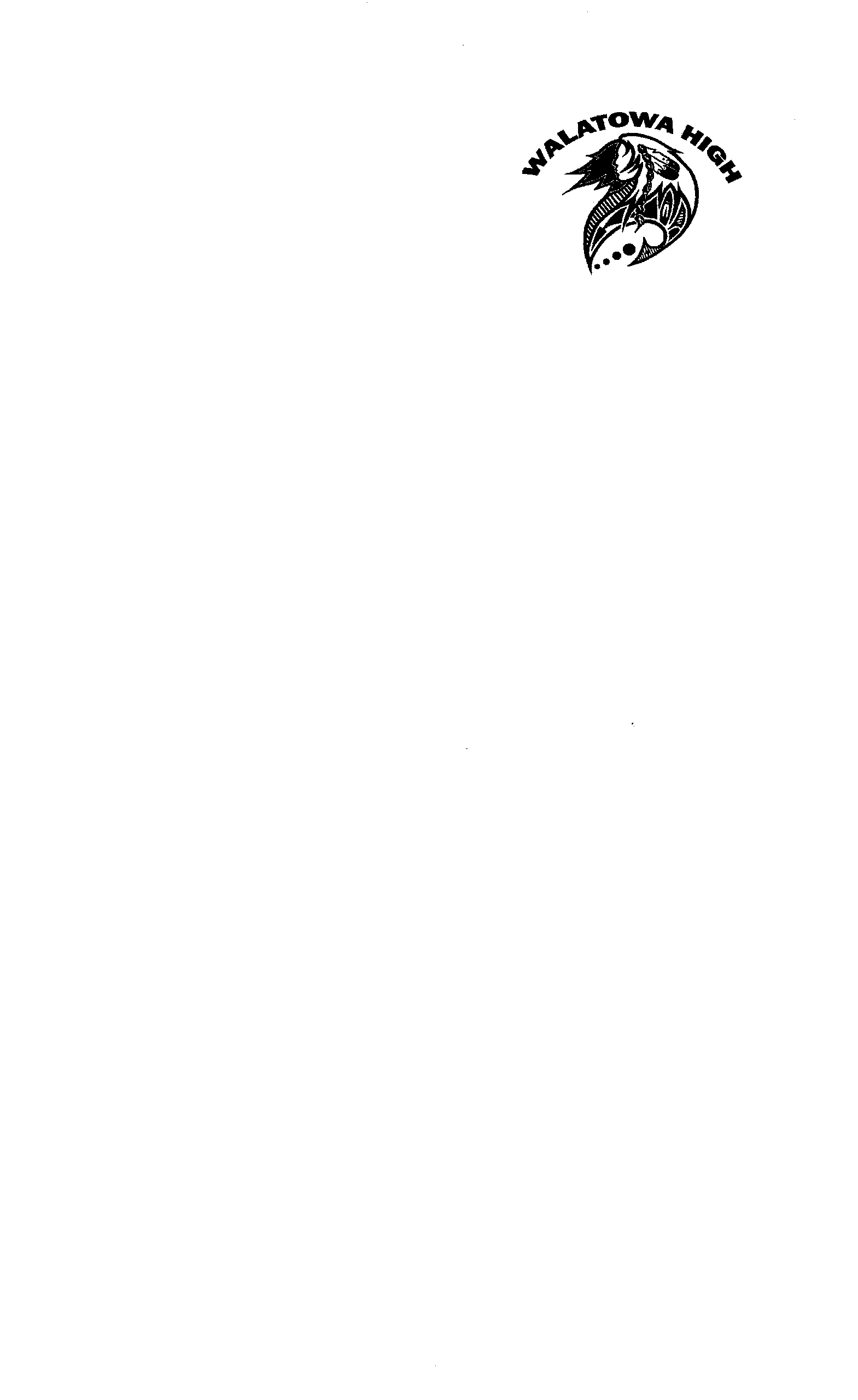 Governing Board MeetingWednesday, October 19, 202212:00 p.m.Online MeetingAgendaCall to OrderPledge of AllegianceAscertain of QuorumApproval of Agenda ………………………………………………………….…	ActionIntroduction of GuestsPublic Comments (Please limit your comments to 3 minutes)Financial ReportsAudit & Finance Committee Reports……………………………………..	DiscussionExpenditure Report………………………….…………………………….	ActionApproval of Bills Paid………………………………………………….....	ActionApproval of BARS………………………………………………...………	ActionReportsPrincipal’s Report – Mr. Arrow WilkinsonExecutive Session Pursuant to the Opening Meeting Law, Section 10-15-1H (2), NMSA 1978 for discussion for Personnel Issues.New BusinessWHCS Facility Inspection Report………………………………………...	DiscussionSpecial Education Update…………………………………………………	DiscussionHiSET Update…………………………………………………..…………	DiscussionApproval of Governing Board Meeting Minutes – September 21, 2022 …	Action	Governing Board IssuesAdjournmentGoogle Meeting Link:  meet.google.com/rsu-ziua-gbp

Or open Meet and enter this code: rsu-ziua-gbp
Dial in (audio only): (US) +1 813-863-9571 PIN: 580 044 564#If you need additional assistance to join meeting, please contact WHCS #575-834-0448 or schinana@walatowahcs.org.    Walatowa High Charter School     147 Bear Head Canyon Road P.O. Box 669           Jemez Pueblo, NM  87024          Voice:  (575) 834-0443          FAX:  (575) 834-0449       Located on the Jemez Pueblo Indian Reservation                                                             “Think Globally, Create Locally”                                                  